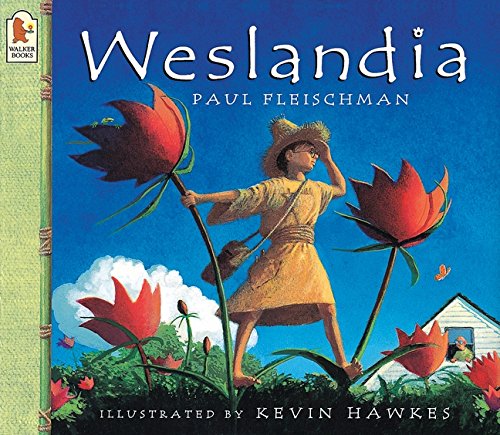 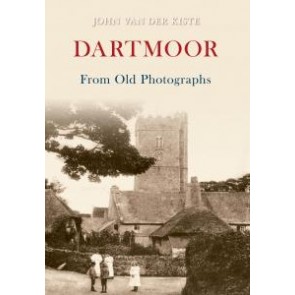 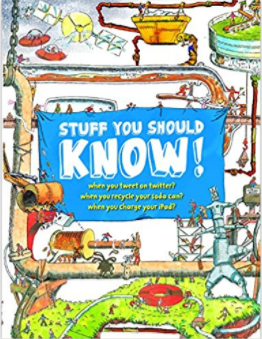 	Art/ DT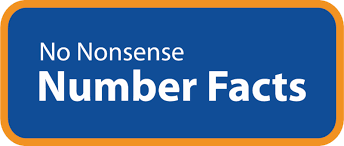 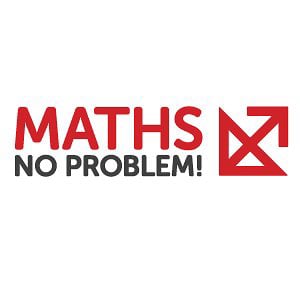 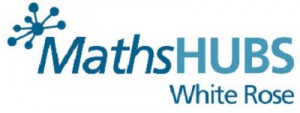                                                                                 This term we will focus on observational         drawings and sketching – the natural world. In    DT we will be designing and making fruit smoothies.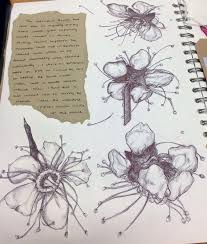 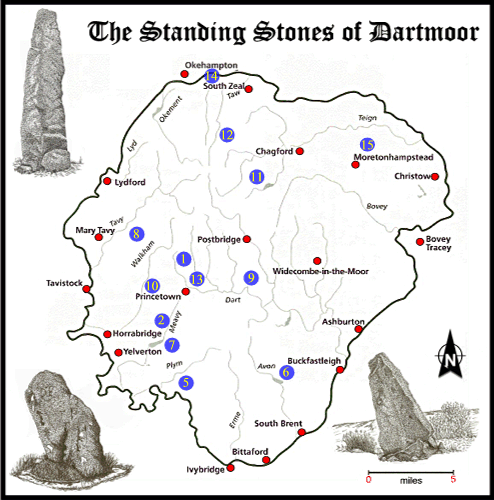 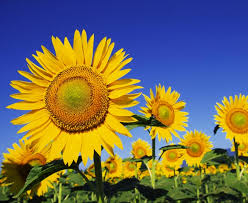 RE/SMSC/British ValuesOur work will include exploring TOLERANCE andRESPECT. We will be writing diary entries inthe first person, keeping memories of our yearin Bodmin class.